Belgische Kampioenschappen 2022AgendaAgendaAgendaAgendaAgendaAgendaAgenda2022202220222022202220222022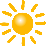 do 26 mei - 09:00do 26 mei - 09:00Kampioenschap (876)Kampioenschap (876)Luxemburg0B.K.J.JeugdP+Rzo 29 mei - 09:00zo 29 mei - 09:00Kampioenschap (877)Kampioenschap (877)Oost-Vlaanderen0B.K.D.H/HGP+Rzo 29 mei - 09:00zo 29 mei - 09:00Kampioenschap (878)Kampioenschap (878)Oost-Vlaanderen0B.K.D.H/HGP+Rma 6 jun - 09:00ma 6 jun - 09:00Kampioenschap (879)Kampioenschap (879)WBBH0B.K.T.H/HGP+Rma 6 jun - 09:00ma 6 jun - 09:00Kampioenschap (880)Kampioenschap (880)WBBH0B.K.T.DP+Rwo 29 jun - 09:00wo 29 jun - 09:00Kampioenschap (881)Kampioenschap (881)VBBH0B.I.B.Veteranen H/HG5Rwo 29 jun - 09:00wo 29 jun - 09:00Kampioenschap (882)Kampioenschap (882)VBBH0B.I.B.Veteranen D5Rzo 18 sep - 09:00zo 18 sep - 09:00Kampioenschap (883)Kampioenschap (883)West-Vlaanderen0B.I.B.H/HG5Rzo 18 sep - 09:00zo 18 sep - 09:00Kampioenschap (884)Kampioenschap (884)West-Vlaanderen0B.I.B.D5R